МУНИЦИПАЛЬНОЕ  ОБЩЕОБРАЗОВАТЕЛЬНОЕ УЧРЕЖДЕНИЕГЛЕБОВСКАЯ СРЕДНЯЯ ОБЩЕОБРАЗОВАТЕЛЬНАЯ ШКОЛА.СПОРТИВНОЕ МЕРОПРИЯТИЕДля  начальной школы«ПОЖАРНЫЕ УЧЕНИЯ».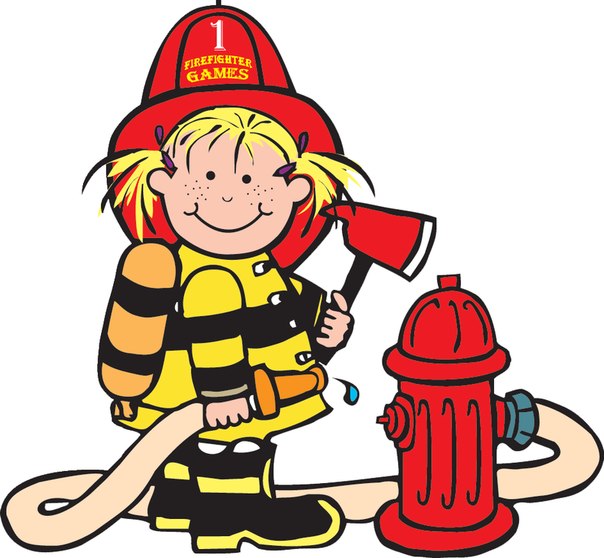                                                                          СОСТАВИЛА  И ПРОВЕЛА:                                       Бороздых Е.Ю.Цели мероприятия:Выработать навык правильного анализа и адекватного поведения в экстремальной ситуации, т.е. грамотных действий в тех условиях, которые могут сегодня встретиться на жизненном пути каждого; Тренировать и развивать ловкость, находчивость, быстроту и точность движений, внимание; Воспитывать чувство дружбы, сплоченности, коллективизма.Задачи мероприятия: научить детей ориентироваться в проблемных ситуациях;знакомить детей с огнем и его свойствами;расширить словарный запас детей по теме пожарная безопасность;в игровой форме закрепить знания детей о причинах возникновения пожара и правилах поведения при пожаре;воспитывать у детей потребность в заботе о своей безопасности;развивать любознательность, память, логическое мышление.Ход мероприятия.Физрук: Внимание, внимание! Приглашаю всех девочек и мальчиков на спортивное соревнование! Предлагаю взять с собой быстроту, находчивость и смекалку. Наши соревнования необычные. Будем с вами соревноваться и играть,Правила при пожаре все вспоминать!Правило № 1 . Сообщить о пожаре, позвонив по телефону 01.Знает каждый гражданин Этот номер – 01,Если с мобильного помощь зовем,То уже номер другой наберем.Правило № 2. Мелкое возгорание потушить подручными средствами. Чтобы в ваш дом не нагрянуло горе - Не оставляйте включёнными электроприборы! Если в доме случился пожар,Нужно мужество найти - к телефону подойти. Смело трубку в руки взять, «01» суметь набрать И назвать ещё потом свою улицу и дом.Потом из квартиры, нагнувшись, бегиИ о пожаре всем сообщи.  Эстафета. «Кто быстрее до огнетушителя!»  Команды стоят в колоннах.Первый участник  добегает до огнетушителя(муляж), берет его и возвращается в команду. Передает огнетушитель следующему участнику.Правило № 3. Если невозможно потушить возгорание, срочно покинуть помещение, плотно закрыв двери при эвакуации. Если почувствуете дыма запах, Не прячьтесь, пожалуйста, в спальнях и залах. Мальчики и девочки! Нельзя паниковать, От страха в шкаф и под кровать залезать, Смело покинуть помещенье спешите,Крепче дверь за собою заприте.Эстафета. « Из огня».Команды строятся в колонны.Первый участник  накидывает на себя одеяло, добегает до обруча, пролезает в него, добегает до ориентира, оббегает его и передает одеяло следующему участнику.Правило № 4 . При пожаре дым опаснее огня. Стоит вдохнуть его несколько раз, и может закружиться голова, поэтому в задымленном помещении нужно дышать через мокрую ткань.Стоит лишь дыма немного вдохнуть Можешь легко ты упасть и уснуть! Если ваша квартира в дыму, Можно помочь себе самому. Тряпочку быстро водою смочить, К носу и рту её приложить. Через тряпочку только дыши, Накрывшись одеялом, к двери поспеши!Эстафета « Пройти через задымление».Первый участник  добегает до ориентира, приседает в полный присед, одевает марлевую повязку, идет в полном приседе до второго ориентира, встает , оббегает его и бегом возвращается в колонну.Эстафета « спасаем потерпевшего».Команды перестраиваются в пары. Первая пара встают на четвереньки, ползут друг за другом. Второй держит первого за пятки, ползут до ориентира, встают, оббегают другой ориентир и передают эстафету.Физрук : Никто из нас не хочет ссориться с огнём,     Поэтому больше знать нужно о нём!Конкурс загадок.ЗагадкиРыжий зверь в печи сидит,Он от злости ест дрова,Целый час, а, может два,Ты его рукой не тронь,Искусает всю ладонь.       (Огонь)Смел огонь, они смелее,Он силен, они сильнее,Их огнём не испугать,Им к огню не привыкать!   (Пожарные)В мире есть она повсюду,Без неё так трудно люду!С огн1м справится всегда.Друзья, что это?          (Вода)Я мчусь с сиреной на пожар,Везу я воду с пеной.Потушим вмиг огонь и жарМы быстро, словно стрелы.  (Пожарная машина)Летала мошка – сосновая ножка,На стог села – всё сено съела.     (Спичка) Он – друг ребят,Но когда с ним шалят,Он становится врагомИ сжигает всё кругом.   (Огонь)В брезентовой куртке и каске,Забыв про кольчужную бронь.Решительно и без опаскиБросается рыцарь в огонь!  (Пожарный)Выпал на пол уголёкДеревянный пол зажёг.Не смотри, не жди, не стой,А скорей залей…   (Водой)Что за лестница такаяИз машины вырастает,Поднимаясь выше дома,Всем пожарным так знакома.(Лестница на пожарной машине)Дремлют в домике девчонки – бурые шапочки.    (Спички)Физрук : А пока жюри подводит итоги, я проверю, какие вы внимательные.Игра «Это я, это я, это все мои друзья…»Физрук : Кто задорный и веселый, Верность правилам храня, Бережет родную школу от огня? Дети  отвечают: Это я, это я, это все мои друзья! Физрук : Кто поджог траву у дома, Подпалил ненужный сор, Даже  сгорел гараж знакомых, и строительный забор? Дети  отвечают: …Физрук : Кто соседской детворе,Объясняет во дворе, Что игра с огнем недаром, Завершается пожаром? Дети  отвечают: …Физрук : Кто украдкой в уголке, Жег свечу на чердаке? Загорелся старый стол- Еле сам живой ушел? Дети  отвечают: …Физрук : Кто пожарным помогает, Правила не нарушает, Кто пример для всех ребят? Дети  отвечают: …Подведение итогов соревнований, награждение победителей.Физрук : Чтоб пламя огня лишь светило и грело.                 С ним обращаться нужно очень умело.      С огнём не играйте! С огнём не шалите!           Здоровье и жизни свои берегите!           Характер горяч его, скажу не на шутку.           Может разгореться в одну он минутку.            Но другом он будет, согреть он сумеет             Тех, кто с огнём обращаться умеет.